Join us for a social walking adventure in the Scottish highlands, a chance to go beyond level 2, bag a Munro    and catch up with friends, or make some new ones.Date : Friday 26th August – Wednesday 31st August 2022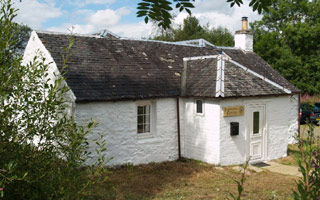 Cost : £75 for 5 nights (or £17 per night) –accommodation only (cost reduces on more bookings, bring your friends), £40 deposit (non-refundable), balance 4 weeks beforeLocation : Crainlarich, ScotlandAccommodation : Inverardran Cottage,Crianlarich,FK20 8QS (Ochil Mountaineering Club Cottage)Spaces : 18 beds (2 dorms, alpine style bunks)Catering : self-catering or £10 per person per day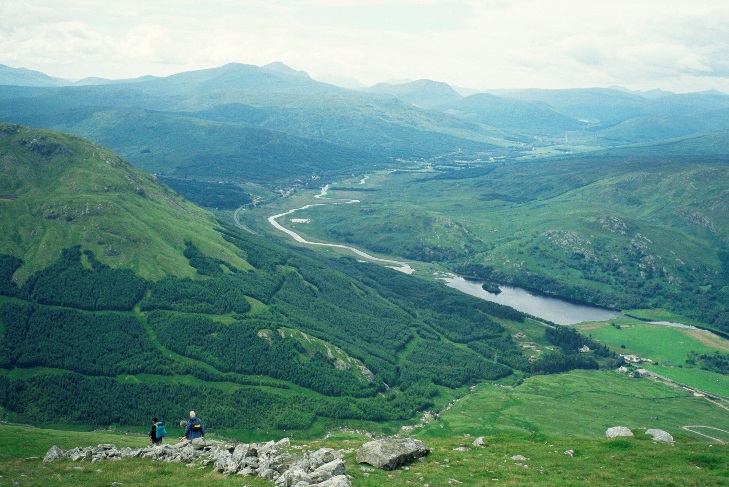 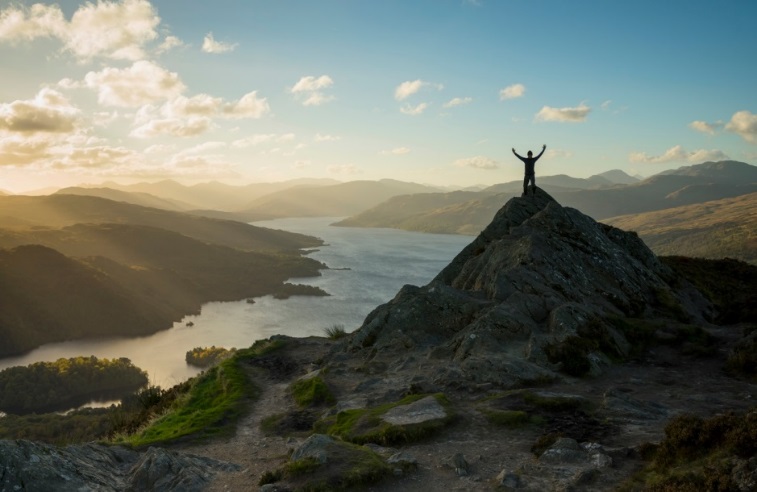 Enjoy walks either from the door (Cruach Ardrain, Ben More, Stob Binnein, Ben Challum, Meall Glas, and Sgiath Chuil) or slightly further afield (Arrochar, Crianlarich, Ben Lawers, Tyndrum and Bridge of Orchy hills are with 30 minutes drive)E-mail – moiledie@yahoo.co.uk to book, or for more details